Приложение 1К постановлению администрацииМО Селивановское сельское поселениеВолховского муниципального районаЛенинградской области№ 109 от 28 октября 2020 г.Схема размещения нестационарных торговых объектов на территории муниципального образования Селивановское сельское поселение Волховского муниципального района Ленинградской областиПриложение 2к постановлению администрацииМО Селивановское сельское поселениеВолховского муниципального районаЛенинградской области№ 109 от 28 октября 2020 г.Графическое изображение размещения проектного места нестационарных торговых объектов на территории муниципального образования Селивановское сельское поселение Волховского муниципального района Ленинградской области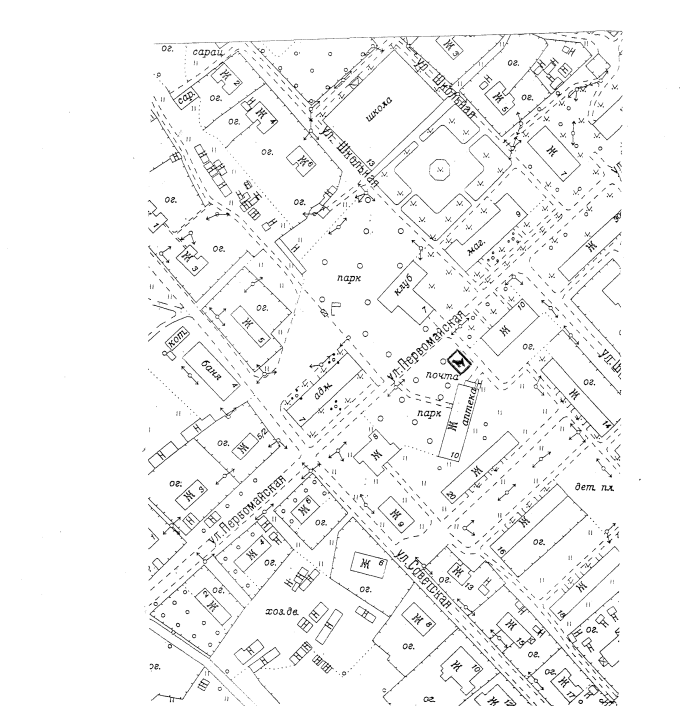 Информация о НТОИнформация о НТОИнформация о НТОИнформация о НТОИнформация о НТОИнформация о хозяйствующем субъекте, осуществляющем торговую деятельность в НТОИнформация о хозяйствующем субъекте, осуществляющем торговую деятельность в НТОИнформация о хозяйствующем субъекте, осуществляющем торговую деятельность в НТОРеквизиты документов на размещение НТОЯвляется ли хозяйствующий субъект, осуществля-ющий торговую деятельностьв НТО субъектом малого и (или) среднего предпринима-тельстваПериод размещения НТОПериод размещения НТОИденти-фикацион-ный номерНТОМесто размещения НТОВид НТОПлощадь НТОСпециализация НТОНаименованиеИННТелефонРеквизиты документов на размещение НТОЯвляется ли хозяйствующий субъект, осуществля-ющий торговую деятельностьв НТО субъектом малого и (или) среднего предпринима-тельстваС (дата)ПО (дата)123456789101112№ 1Селиваново, ул. Первомайская, у д. 10аПроектное место250 кв.м.отсутствует-------